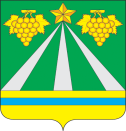 АДМИНИСТРАЦИЯ МУНИЦИПАЛЬНОГО ОБРАЗОВАНИЯ КРЫМСКИЙ РАЙОНУПРАВЛЕНИЕ КУЛЬТУРЫПРИКАЗот 28.04.2021                                                                                                                    № 96г.КрымскО подготовке муниципальных учреждений культуры муниципального образования Крымский район к осенне-зимнему периоду 2021-2022 годов    В соответствии с постановлением администрации муниципального образования Крымский район от 13 апреля 2021 года «О подготовке жилищно-коммунального комплекса и объектов социальной сферы муниципального образования Крымский район к осенне-зимнему периоду 2021-2022 годов», в целях обеспечения своевременной и качественной подготовки муниципальных учреждений культуры муниципального образования Крымский район к устойчивой работе в осенне-зимний период 2021-2022 годов, п р и к а з ы в а ю:1. Поручить руководителям учреждений культуры, подведомственных управлению культуры администрации муниципального образования Крымский район, и рекомендовать руководителям учреждений культуры        и кинематографии поселений муниципального образования Крымский район:1) разработать и утвердить комплексные планы по подготовке к осенне-зимнему периоду 2021-2022 годов со сроком завершения всех работ, включая капитальный ремонт, до 15 августа 2021 года;2) завершить до 25 июня 2021 года расчеты с организациями жилищно-коммунального хозяйства и топливно-энергетического комплекса                          за потребленные энергоресурсы;3) завершить подготовку всех объектов муниципальных учреждений культуры муниципального образования Крымский район к эксплуатации                  в осенне-зимний период 2021-2022 годов и представить к                                         25 августа 2021 года в управление культуры администрации  муниципального образования Крымский район паспорта готовности к работе в осенне-зимний период 2021-2022 годов, для подготовки паспорта готовности муниципального образования Крымский район; 4) обеспечить в 27 числу каждого месяца, начиная с июня, своевременное представление в управление культуры администрации  муниципального образования Крымский район ежемесячной статистической отчетности                     по форме 1-ЖКХ (зима), утвержденной Постановлением Росстата                           от 27 февраля 2006 года № 7 «Об утверждении статистического инструментария для организации Росстроем статистического наблюдения за подготовкой жилищно-коммунального хозяйства к работе в зимних условиях»;5) во взаимодействии с ресурсоснабжающими организациями, организациями коммунального комплекса, потребителями и исполнителями коммунальных услуг обеспечить выполнение требований, установленных Федеральным законом от 23 ноября 2009 года № 261-ФЗ                                        «Об энергосбережении и повышении энергетической эффективности и о внесении изменений в отдельные законодательные акты Российской Федерации», иными федеральными и краевыми правовыми актами в области энергосбережения.2. Контроль за исполнением настоящего приказа оставляю за собой.Начальник управления                                                                      Л.В. Громыко